ChampagnegaloppBoka den 20 maj 18.00 i byastuganKnytkalas!Ta med paj, sallad, kallskuret eller annat gått till vårt gemensamma buffébord.Glöm inte att ta med valfritt bubbel att skåla med.Kvällen innehåller en hel del klurigheter och roligheter.Vi börjar med en kortare promenad med diversetrevligheter tillsammans innan vi äter.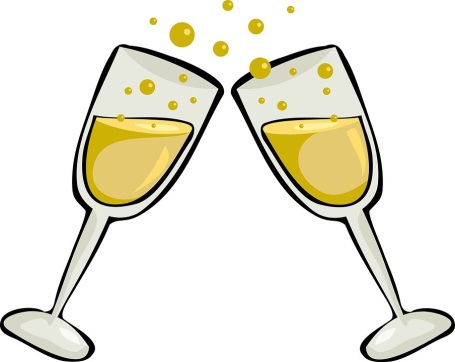 Anmälan senast Söndagen den 14 maj till Eva: 070-3612495